.Intro:  32  Counts - No Tags or RestartsS1:  Toe, Heel, Stomp, Hold (R&L)S2:  Slow Mambo (R), Touch Back, ½ Left UnwindS3:  Step, Tap, Step, Kick, Back, Hook, Step, ScuffS4:  Slow Lock Triple (R), Hold, ¼ Left Mambo Step, HoldEnding:  At The END Of Wall 13 (facing 3:00).....Let's Dance!!!Contact:  keepstpn@aol.comDrinkin' Beer On A Champagne Night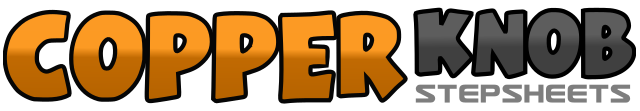 .......Count:32Wall:4Level:Beginner.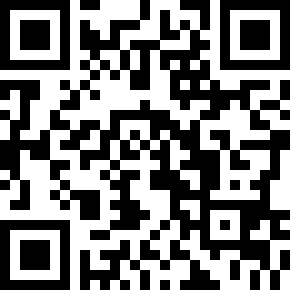 Choreographer:Step5678 (USA) - May 2020Step5678 (USA) - May 2020Step5678 (USA) - May 2020Step5678 (USA) - May 2020Step5678 (USA) - May 2020.Music:Champagne Night - Lady AChampagne Night - Lady AChampagne Night - Lady AChampagne Night - Lady AChampagne Night - Lady A........1-2Touch R toe next to L (turning R knee in) (1), Touch R heel fwd (2)3-4Stomp R slightly fwd (3), HOLD (4)5-6Touch L toe next to R (turning L knee in) (5), Touch L heel fwd (6)7-8Stomp L slightly fwd (7), HOLD (8)1-2Rock R fwd (1), Recover on L (2)3-4Step R back (3), HOLD (4)5-6Touch L toe behind R (5), HOLD (6)7-8Unwind ½ turn to left (taking weight onto L) (7), Hold (8)1-2Step R fwd (1), Tap L behind R (2)3-4Step L back (3), Kick R fwd (4)5-6Step R back (5), Hook L over R (6)7-8Step L fwd (7), Scuff R fwd (8)1-2Step R fwd (1), Lock L behind R (2)3-4Step R fwd (3), HOLD (4)5-6Rock L fwd (5), Recover on R (6)7-8Turn ¼ left and step L to left (7), HOLD (8)1-3¼ Left Side Rock (1), Recover (2), Cross (3) To Finish Dance At 12:00.